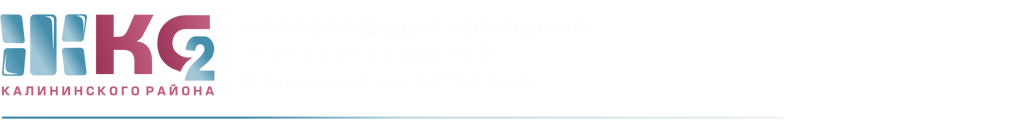 ОТЧЕТо доначислениях ИПУ по актам с 08.06.2020 - 11.06.2020г.ПериодКоличествоПерерасчет (руб.)с  08.06.20   по 11.06.20передано для проверки2проверено2Доначислено, в том числе:2хвсгвсводоотведение